
                   Criterios SciELO Brasil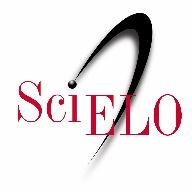                    Formulario sobre Conformidad con la Ciencia Abierta
                   versión 29 de junio de 2020
Por medio de este formulario, los autores informan a la revista sobre la conformidad del manuscrito con las prácticas de comunicación de Ciencia Abierta. Se solicita a los autores que informen: (a) si el manuscrito es un preprint y, de ser así, su ubicación; (b) si los datos, los códigos de programa y otros materiales subyacentes al texto del manuscrito se citan y hacen referencia de manera adecuada; y, (c) se aceptan opciones de apertura en el proceso de revisión por pares. PreprintsDepósito del manuscrito en un servidor de preprints reconocido por la revista.Disponibilidad de datos de investigación y otros materialesSe incentiva a los autores a que pongan a disposición todo el contenido (datos, códigos de programa y otros materiales) subyacente al texto del manuscrito previamente o al momento de la publicación. Se permiten excepciones en casos de problemas legales y éticos. El objetivo es facilitar la evaluación del manuscrito y, si se aprueba, contribuir a la preservación y reutilización de los contenidos y la reproducibilidad de la investigación.Aperturas en revisión por pares
Los autores pueden elegir uno o más medios para abrir el proceso de revisión por pares ofrecido por la revista. ¿El manuscrito es un preprint?¿El manuscrito es un preprint?(  )Sí – Nombre del servidor de Preprints: 
          DOI del Preprint:(  )No¿Los contenidos subyacentes al texto del manuscrito están ya disponibles en su totalidad y sin restricciones o lo estarán en el momento de la publicación?¿Los contenidos subyacentes al texto del manuscrito están ya disponibles en su totalidad y sin restricciones o lo estarán en el momento de la publicación?(  )Sí:       (  ) los contenidos subyacentes al texto de investigación están contenidos en el manuscrito        (  ) los contenidos ya están disponibles
       (  ) los contenidos estarán disponibles al momento de la publicación del artículo             Sigue títulos y URL respectivas, números de acceso o archivos DOI              del contenido subyacente al texto del artículo (use una línea para cada dato):             (  )No: 
       (  ) los datos están disponibles a pedido de los árbitros
       (  ) después de la publicación, los datos estarán disponibles a pedido de los autores             –  condición justificada en el manuscrito       (  ) los datos no pueden hacerse públicos. Justifica a continuación:¿Están de acuerdo los autores con la publicación de las opiniones de evaluación de la aprobación del manuscrito? (las revisiones por pares y respuestas a los revisores serán subidos como material suplementario)¿Están de acuerdo los autores con la publicación de las opiniones de evaluación de la aprobación del manuscrito? (las revisiones por pares y respuestas a los revisores serán subidos como material suplementario)(  )Sí(  )No